Утвержден Приказом Закрытого Акционерного Общества «Азербайджанское Каспийское Морское Пароходство» от 01 декабря 2016 года, № 216.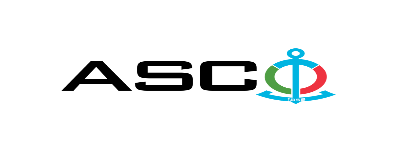 ЗАКРЫТОЕ АКЦИОНЕРНОЕ ОБЩЕСТВО «АЗЕРБАЙДЖАНСКОЕ КАСПИЙСКОЕ МОРСКОЕ ПАРОХОДСТВО» ОБЪЯВЛЯЕТ О ПРОВЕДЕНИИ ОТКРЫТОГО КОНКУРСА НА ЗАКУПКУ ПРОГРАММНОГО ОБЕСПЕЧЕНИЯ ДЛЯ КОНТРОЛЯ И МОНИТОРИНГАК О Н К У Р С №AM-030/2019Комитет по закупкам ЗАО «АКМП»(на бланке участника-претендента)ПИСЬМО-ЗАЯВКА НА УЧАСТИЕ В ОТКРЫТОМ КОНКУРСЕ Город _______       “___”_________20___года ___________№           							                                                                                          Председателю Комитета по закупкам ЗАО «АКМП» Господину Дж.Махмудлу, Настоящей заявкой [с указанием полного наименования претендента-подрядчика] подтверждает намерение принять участие в открытом конкурсе № [с указанием претендентом номера конкурса], объявленном ЗАО «АКМП» в связи с закупкой «__________». При этом подтверждаем, что в отношении [с указанием полного наименования претендента-подрядчика] не проводится процедура ликвидации, банкротства, деятельность не приостановлена, а также отсутствуют иные обстоятельства, не позволяющие участвовать в данном тендере.  Гарантируем,что [с указанием полного наименования претендента-подрядчика] не является лицом, связанным с ЗАО «АКМП». Сообщаем,что для оперативного взаимодействия с Вами по вопросам, связанным с представленной документацией и другими процедурами, нами уполномочен:Контактное лицо: . . . . . . . . . . . . . . . . . . . . . . . . . . .  Должность контактного лица: . . . . . . . . . . . . . . . . . . . . .  Телефон: . . . . . . . . . . . . . . . . . . . . . . . . . . . . . . . . .  Факс: . . . . . . . . . . . . . . . . . . . . . . . . . . . . . . . . . Адрес электронной почты: . . . . . . . . . . . . . . . . . . . . . . . . _______________________________  Приложение:Оригинал  банковского  документа об  оплате взноса за участие в конкурсе –  на ____ листах. ________________________________                                   _______________________(Ф.И.О. уполномоченного лица) (подпись уполномоченного лица)                         _________________________________                                                  (должность уполномоченного лица)                                                                                                                                                                                                                                             M.П.ПЕРЕЧЕНЬ ПРОГРАММНОГО ОБЕСПЕЧЕНИЯ ДЛЯ КОНТРОЛЯ И МОНИТОРИНГАПримечание : Производители востребованного программного  обеспечения:  Veeam, SolarWinds, Netwrix, Cyren Premium AntispamКоличество виртуальных серверов - 30 Количество сетевого оборудования 70Количество пользователей Active Directory - 2500Количество физических серверов - 12 Количество  центральных процессоров - 28Только DDP принимается в качестве условия поставки от местных предприятий. Принимается только предложения цен  указанные в манатах  от местных предприятий.  Другие условия поставки не принимаются. Юридические и физические лица могут участвовать в качестве одного участника по каждому предмету  конкурса и могут подать только одно предложение в в качестве участника Контактное лицо по техническим вопросам                                         emil.babayev@asco.azТелефонный номер : (012) 404 37 13 Номер мобильного телефона: +99450 467 74 16До заключения договора купли-продажи с компанией победителем конкурса  проводится проверка претендента в соответствии с правилами закупок ЗАО  «Азербайджанское Каспийское Морское Пароходство». Компания должна перейти по этой ссылке ( https://asco.az/company/signals/podrators-electron-muraciet-formasi/ ), чтобы заполнить специальную форму или представить следующие документы:Устав компании (со всеми изменениями и дополнениями)Выписка из реестра коммерческих юридических лиц (выданная в течение последнего 1 месяца)Информация об учредителе юридического лица  в случае если учредитель является юридическим лицомИНН свидетельствоАудированный баланс бухгалтерского учета или налоговая декларация (в зависимости от системы налогообложения) / справка на отсутсвие налоговой задолженности в органах налогообложения Удостоверения личности законного представителяЛицензии учреждения необходимые для оказания услуг / работ (если применимо)Договор не будет заключен с компаниями которые не предоставляли указанные документы и не получили позитивную оценку по результатам процедуры проверки !   Перечень документов для участия в конкурсе: Заявка на участие в конкурсе (образец прилагается) ; Банковский документ об оплате взноса за участие в конкурсе ; Конкурсное предложение. На первичном этапе, заявка на участие в конкурсе (подписанная и скрепленная печатью) и банковский документ об оплате взноса за участие должны быть представлены на Азербайджанском, русском или английском языках не позднее 18:00 (по Бакинскому времени) 15.03.2019 года по месту нахождения Закрытого Акционерного Общества «Азербайджанское Каспийское Морское Пароходство» (далее – ЗАО «АКМП») или путем отправления на электронную почту контактного лица. Перечень (описание) закупаемых товаров, работ и услуг прилагается. Сумма взноса за участие в конкурсе и приобретение сборника основных условий (пригласительных документов к конкурсу): Претенденты, желающие принять участие в конкурсе, должны оплатить нижеуказанную сумму взноса за участие в конкурсе путем перечисления средств на банковский счет ЗАО «АКМП» с последующим представлением в ЗАО «АКМП» документа, подтверждающего оплату, в срок не позднее, указанного в первом разделе.  Претенденты, выполнившие данное требование, вправе приобрести сборник основных условий по предмету закупки у контактного лица в электронном или печатном формате в любой день недели с 09.30 до 17.30 часов до даты, указанной в графе III объявления. ПАРТИЯ - 50 АЗН (с учетом НДС) допускается оплата суммы взноса за участие в манатах или в долларах США и Евро в эквивалентном размере.   Номер счета : Взнос за участие в конкурсе не подлежит возврату ни при каких обстоятельствах, за исключением отмены конкурса ЗАО «АКМП» !Предельный срок и время подачи конкурсного предложения :Участники, представившие заявку на участие и банковский документ об оплате взноса за участие в конкурсе до срока, указанного в первом разделе, должны представить свои конкурсные предложения в ЗАО «АКМП» в запечатанном конверте (один оригинальный экземпляр и две копии) не позднее 15:00 (по Бакинскому времени) 03.04.2019 года.Конкурсные предложения, полученные позже указанной даты и времени, не вскрываются и возвращаются участнику.Информация о применяемых правилах конкурса и преимущественном праве ЗАО «АКМП» :Конкурс будет проведен в соответствии с Приказом ЗАО «АКМП» от 12 июня 2014 года, № 99 и утвержденным данным приказом «Порядком организации и управления закупок по Закрытому Акционерному Обществу «Азербайджанское Каспийское Морское Пароходство».ЗАО «АКМП» вправе отклонить все конкурсные предложения и отменить конкурс согласно «Порядку организации и управления закупок по Закрытому Акционерному Обществу «Азербайджанское Каспийское Морское Пароходство».Адрес закупочной организации : Азербайджанская Республика, город Баку AZ1029 (индекс), Пр. Гейдара Алиева 152, "Чинар Плаза" 24-й этаж, Комитет по Закупкам ЗАО «АКМП». Контактное лицо : Джалилов Вюгар Секретарь Комитета по закупкам ЗАО «АКМП»Телефон : +994 12 404 37 00 (1132)Адрес электронной почты:: tender@asco.az По юридическим вопросам :Телефон : +994 50 352 99 88Адрес электронной почты : Huquq.meslehetcisi@asco.azДата, время и место вскрытия конвертов с конкурсными предложениями :Вскрытие конвертов будет производиться в 16.00 (по Бакинскому времени) 03.04.2019 года по адресу, указанному в разделе V. Сведения о победителе конкурса :Сведения о победителе конкурса доступны на веб-странице (раздел объявлений) ЗАО «АКМП» Прочие условия конкурса :# Наименование : Свойства1Мониторингсервера (Server monitoring)Состояние физического сервера  (состояние элементов) (Physical server status (component health))Состояние виртуального сервера (Virtual server status)Центральный процессор (CPU), память, накопитель на жёстком [магнитном] диске, использовательские отчеты сетевого адаптера (CPU, memory, disk drive, network adapter usage reports)Отчет о выполняемых поцессах и услугах (Running processes and services report)2Мониторинг сети  (Network monitoring) Состояние сетевых устройств (Networking devices status)Мониторинг диапазона частот (Bandwidth monitor)Системы обнаружения вторжений  (IDS) (Intrusion detection systems (IDS))Анализатор информации о трафике (Traffic analyzer)   3Проверка и мониторинг активного каталога (Active Directory monitoring & audit )Административное управление индивидуальными и массовыми пользователями (Single and Bulk User Management)Управление групповым компьютером (Group Computer Management)Отчеты "Active Directory"  (Active Directory Reports)Отчеты последних регистрации (Last Logon reports)Проверка файлового сервера «Windows» (Windows File Server Auditing)Запланированные отчеты и оповещения (Scheduled Reports & Alerts)Ошибки регистрации ((  Logon Failures)4Решение для резервного копирования (Backup solution)Полное машинное резервное копирования (Full physical machine backup)Полное и  инкрементное резервное копирование виртуальной машины (Full and incremental VM backup)Запланированные задачи резервного копирования  (Scheduled backup tasks)Поддержка "vSphere" и "Hyper-V"  (vSphere and Hyper-V support)Резервное копирование в общую сетевую папку (Backup to network share)Поддержка зашифровки дедупликации резервного копирования  (Backup encryption and deduplication support)Поддержка частичного восстановления (Partial recovery support)Резервное копирование и восстановление базы данных SQL (SQL database backup and restore)Предоставление информации о событии (Event notification)5Проверка и мониторинг регистрационного журнала (Log monitoring & audit)Сбор регистрации с различных устройств и услуг (Collection of logs from various devices and servicesВозможность создать пользовательских правил для собранных журналов  (Custom rules creation for collected logs)Уведомление о событиях индивидуального журнала (Notification on custom log eventsАнализ Регистрационного Журнала  (Log Analysis)6Безопасность (Security)Защита от потери данных (DLP)(Data Loss Protection (DLP))Фильтр  со внешним "спамом"   (External Anti-Spam Filter)Patch Manager